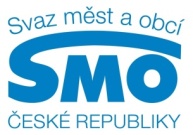 TISKOVÁ ZPRÁVANebude-li vláda řešit úsporu energií, doplatí na to veřejnostPRAHA, 29. února 2016 - Hospodářství celé České republiky ohrožuje fakt, že nedochází k významnějším úsporám energií. A to i přes to, že se k nim ČR před časem jako člen Evropské unie zavázala. Pokud vláda nebude důsledně, systémově a i po procesní stránce situaci řešit, hrozí, že se zvýší ceny energií pro domácnost, samosprávy i firmy. A ČR nebude moci čerpat zhruba 80 miliard korun z Evropských strukturálních fondů. Svaz měst a obcí ČR proto apeluje na kabinet Bohuslava Sobotky, aby zjednal nápravu. Současně se také podílí na organizaci semináře, který má vysvětlit podrobnosti z oblasti energetických úspor v souvislosti s Evropskou unií a ukázat cesty, jak situaci řešit. Uskuteční se 15. března 2016 v Senátu. "Neplnění závazků, které České republice vyplývají ze směrnice Evropského parlamentu Rady 2012/27/EU, o energetické účinnosti, a které znamenají povinnost uspořit v letech 2014-2020 50PJ energie v konečné spotřebě, by ve výsledku znamenalo dopad na národní ekonomiku ve výši 700 miliard korun," říká výkonný ředitel Svazu měst a obcí ČR Dan Jiránek a dodává: "I když dva roky upozorňujeme na to, že je situaci třeba řešit, nic se neděje. Bez okamžité odezvy vlády a systémového i procesního přístupu k úspoře energií, v současné době hrozí, že vše negativně dopadne na širokou veřejnost."      Aktuální problémy detailně popisuje prohlášení Svazu měst a obcí ČR. Určeno je pro vládu České republiky. Organizace, která hájí zájmy více než 2 600 měst a obcí a reprezentuje tak více než 8 milionů občanů ho k rukám premiéra pošle tento týden. A zhruba za 14 dní se uskuteční výše avizovaný seminář, na který se lze registrovat zde.  Pro další informace kontaktujte: Štěpánka Filipová, Svaz měst a obcí České republiky, mediální zastoupení, mobil: 724 302 802, e-mail: filipova@smocr.czO Svazu měst a obcí České republiky:Svaz měst a obcí České republiky je celostátní, dobrovolnou, nepolitickou a nevládní organizací. Členy Svazu jsou obce a města. Svaz měst a obcí ČR je partnerem pro vládní i parlamentní politickou reprezentaci. Podílí se na přípravě a tvorbě návrhů legislativních i nelegislativních opatření v oblastech týkajících se kompetencí obcí a to jak na národní, tak evropské úrovni. Činnost Svazu je založena především na aktivitě starostů, primátorů a členů zastupitelstev obcí a měst, kteří se nad rámec svých povinností věnují i obecným problémům samosprávy. Svaz sdružuje více než 2 600 měst a obcí a svými členy tak čítá více než 8 milionů obyvatel České republiky. Více na www.smocr.cz a na facebooku.